Utah Application for Specialty Crop Block Grant 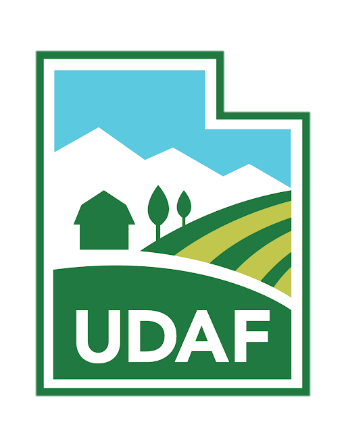 Appendix A Grantee Self-AssessmentGrantee Self-Assessment of Internal Controls and RisksThe Utah Department of Agriculture and Food will use this self-assessment as part of a risk assessment for each grantee. Your answers will not preclude your organization from getting a grant but will determine the extent to which special conditions are applied to your award, such as reporting frequency, site visits, source documentation, etc.Control EnvironmentAnswer “yes” if activity in question applies to your organization.  Each “no” answer indicates a potential weakness of internal controls.  All “no” answers require an explanation of mitigating controls or a note of planned changesStaff QualificationsOrganizational StructureHuman ResourcesAccountingAllowable Activities & CostsMatching Funds & Program IncomeAnswers to these questions are required only if you indicated program income in your proposal.Audit ‌Appendix B – Application: Project Template Cover Page GrantApplicantStateOtherProgram IncomeTOTALCompany/Organization NameGrant Project ContactProject TitleDate Prepared3 or more1-3>1Internal ControlFor the grant project contact listed in your proposal, how many years of experience in the position does he/she have?For the grant project contact listed in your proposal, how many federal grants has he/she managed or participated in as key personnel?Comments:Comments:Comments:YesN/ANoInternal ControlDo organizational policies exist delegating grant management responsibility among staff?Is program information issued by the Utah Department of Agriculture and Food’s Specialty Crop Block Grant program distributed to appropriate staff?Comments:Comments:Comments:YesN/ANoInternal ControlAre personnel policies in writing?Are processes in place to ensure that staff wages charged to the grant are reviewed and based on actual time and effort?Do all supervisors and managers have at least a working knowledge of federal grant management practices?If budgeting for personnel costs, can you provide a copy of your internal time sheets documenting grant time, grant activities performed, and supervisory control?Comments:Comments:Comments:YesN/ANoInternal ControlAre accounting policies in place to ensure that all organization expenses are accompanied by source documentation?Do policies exist to separate accounting duties, such as the preparing and signing of checks?Are all records, checks, and supporting documents retained according to the federal and state record retention policy?Are periodic (monthly, quarterly) reports of actual budgeted spending prepared and reviewed by accounting and grant staff?Does your accounting system track the receipt and disbursal of funds by each grant or funding source?Comments:Comments:Comments:YesN/ANoInternal ControlBefore expenditures are made, does someone check that funds used for that activity are allowable?Are expenditure/reimbursement reports reviewed to ensure adherence to funding limits?Have personnel responsible for coding expenditures been trained on federal grant management to determine expenditures which are allowable and allocable to the federal programs?Are periodic (monthly, quarterly) reports on the status of actual to planned performance prepared and reviewed by accounting and grant staff?Are the following duties generally performed by different people: preparing, reviewing, and approving requests for reimbursement?Are written procurement policies maintained and used by your organization?Is a written travel policy maintained by your organization?Is a written procurement policy maintained by your organization?Comments:Comments:Comments:YesN/ANoInternal ControlAre cash receipt policies and procedures clearly documented and communicated to personnel responsible for program income?Are there policies and procedures to provide for the appropriate use of program income?Comments:Comments:Comments:YesN/ANoInternal ControlDoes your organization expend $750,000 or more during the non-federal entity's fiscal year in federal awards?Does your organization engage in annual audits compliant with OMB Circular a-133?Was your previous audit free of significant findings?Have audits been conducted by a CPA or licensed public accountantAre past audit reports kept on file?Comments:Comments:Comments:Company/Organization NameDBA (if applicable)Business/Organization Type (select one)Agricultural producer or processorAgricultural producer or processorAgricultural producer or processorAgricultural producer or processorLocal government agencyLocal government agencyLocal government agencyLocal government agencyBusiness/Organization Type (select one)Non-profitNon-profitNon-profitNon-profitCollege or universityCollege or universityCollege or universityCollege or universityBusiness/Organization Type (select one)State governmentState governmentState governmentState governmentOtherOtherOtherOtherTax ID #DUNS #DUNS # applied for?YesNoGrant Project ContactMailing AddressPhysical AddressPhoneCellEmailGrant Management ContactPhoneEmailProject Title (limited to fifteen words)Funding Amount RequestedCash or In-kind MatchProject Start and End DateSpecific Specialty Crop Benefiting from Grant Specific Specialty Crop Benefiting from Grant Specific Specialty Crop Benefiting from Grant Area of Focus (select all that apply)Agricultural education and outreachAgricultural education and outreachAgricultural education and outreachAgricultural education and outreachFood safety enhancementFood safety enhancementFood safety enhancementFood safety enhancementArea of Focus (select all that apply)Sustainable production practicesSustainable production practicesSustainable production practicesSustainable production practicesGood ag/handling/mfg practicesGood ag/handling/mfg practicesGood ag/handling/mfg practicesGood ag/handling/mfg practicesArea of Focus (select all that apply)Crop research/conservationCrop research/conservationCrop research/conservationCrop research/conservationNutrition educationNutrition educationNutrition educationNutrition educationArea of Focus (select all that apply)Marketing/trade enhancementMarketing/trade enhancementMarketing/trade enhancementMarketing/trade enhancementPlant pest and disease controlPlant pest and disease controlPlant pest and disease controlPlant pest and disease controlArea of Focus (select all that apply)Other (list)Other (list)Is this a multi-state project?YesNoList partnering state(s)